 КВН по математике среди учащихся 2а и 2б кл.                           28.11.2018г. 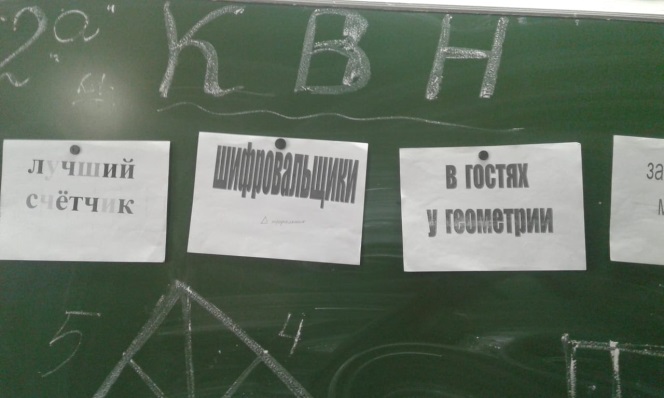 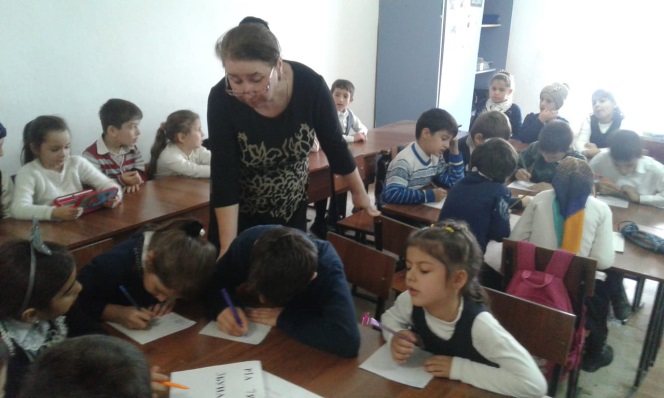 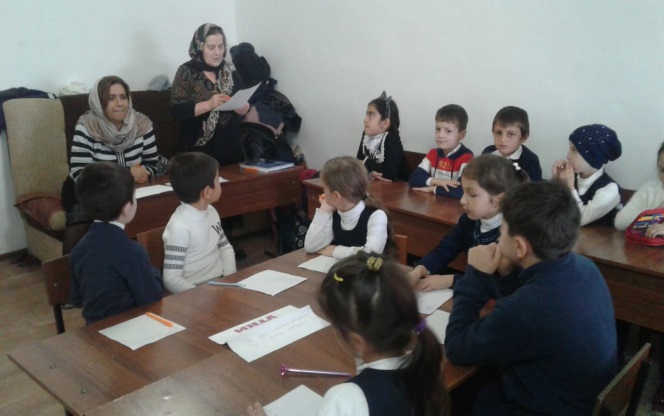 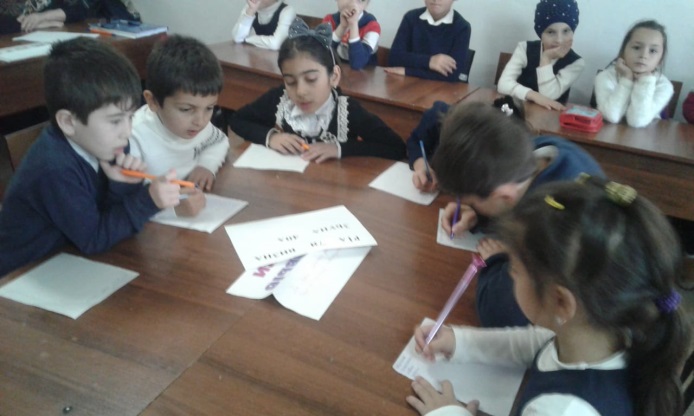 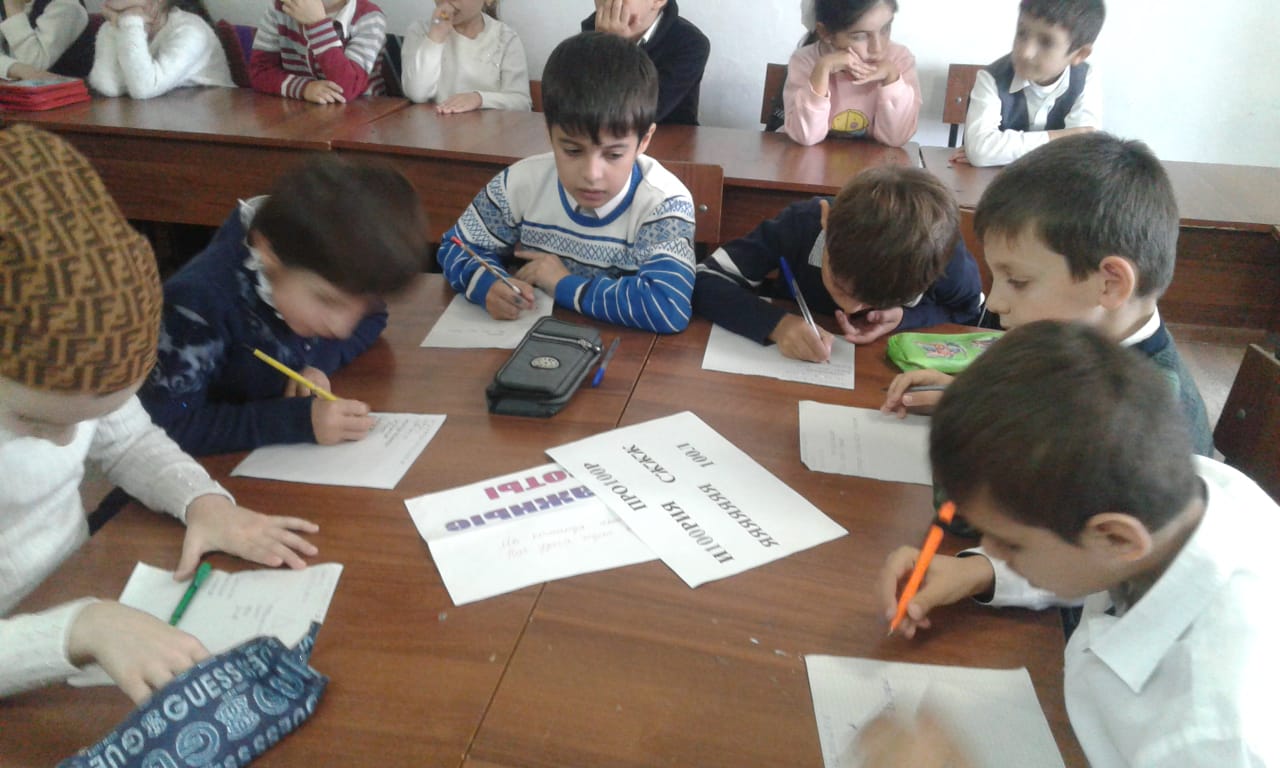 